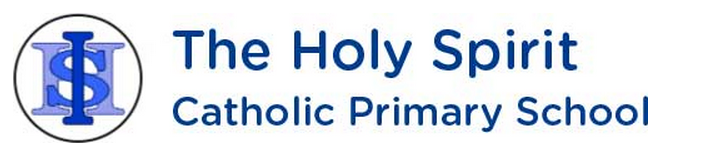 Farmer Ted’s TripMonday, 17st June 2019Date: 10th May 2019Dear Parents/Carers,We are very happy to inform you that on Monday, 17st June, our Reception, Year 1 and Year 2 children are going on a day trip to Farmer Ted’s.On the day, the park rangers will takes us round to see and learn about animals such as pigs, goats, sheep, cows, ponies, horses, ferrets, guinea pigs, rabbits, chickens and even llamas.We will also get the opportunity to meet lots of Mini-Beasts, which are an exotic collection of snakes, cockroaches, tarantulas, frogs and many more species.If you would like your child to take part in the Farmer Ted’s trip, we would like to ask you to return the permission slip below, including a voluntary contribution of £10 per child (to be paid on School Gateway), no later than Friday, 14th June 2019. The cost per child is £13.40, but the school will fund the difference. Although the contribution is voluntary, without it, our children will not be able to go on the trip.Please ensure that your child comes in his/her school uniform. Your child needs to bring a packed lunch, unless you would like our school cook to prepare one for him/her in school. Please indicate in the reply slip below.Please bring your child to school promptly at 8.55 am on the day and expect them to be released from the school building at the slightly later time of 4 pm.  Kind Regards,Mrs Crabbe, Mrs Fleming and Miss Sproston………………………………………………………………………………………………...........................I give permission to my child ……………………………………….. from Year ……. to take part in the Farmer Ted’s Visit on Monday, 17th June 2019.      I have paid my contribution of £10.00 on School Gateway.     I would like my child to have a packed lunch from school. Signed …………………………………..... Relationship to the child ……………………………………..